Motion in a Straight Line NotesI. Distance and displacementA. Point of reference – Object that the motion of another object is compared to.B. Distance – describes how far an object has traveled.1. Distance is a scalar quantity – it is described by its size or magnitude.C. Displacement – the distance and direction an object is from its starting point.		1. Displacement is a vector quantity – it is described by itsmagnitude and direction.		2. Magnitude is shown by the length of the arrow.		3. Vectors in the same direction are added together.		4. Vectors in opposite directions are subtracted.		5. Arrow showing the final displacement is called the resultant.II. Speed – the distance an object travels per unit time. It is a scalar quantity.Speed = distance            time	A. Average speed = total distance traveled 	or dfinal - dinitial							total time traveling				  tfinal - tinitial	B. Constant speed - an object that is neither speeding up nor slowing down.	C. Instantaneous speed – an object’s speed at any given instant	D. Velocity includes both an object’s speed and direction, so it is a vector quantityvelocity  = displacement		or 		df - di		or			Δ d							time							tf - ti						 Δ tIII. Acceleration – rate at which the velocity (speed or direction) of an object changes.	A. Acceleration is a vector quantity.B. Velocity changes when an object:			- speeds up (positive acceleration)			- slows down, (negative acceleration or deceleration)			- changes direction.	C. 	Formula for acceleration:a = vf - vi		t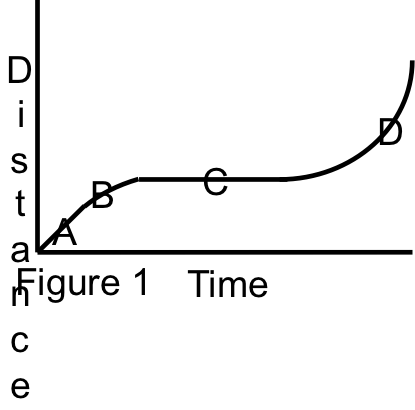 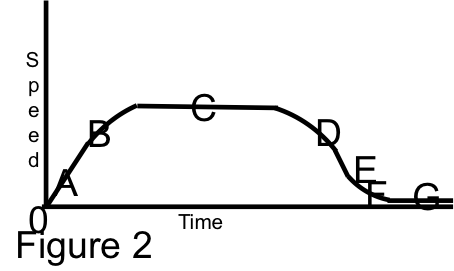 